……………………………………………………………………………(Nazwisko i imię  kandydata zgodnie z aktem urodzenia)……………………………………	Data i miejsce urodzenia 					Pesel……………………………………………………………………………………………………………………….Adres zamieszkania z kodem pocztowymDANE OSOBOWE RODZICA/PRAWNEGO OPIEKUNA:Imię i nazwisko matki ……………………………………………………………………………....Imię i nazwisko ojca......................................................................................................................................................................	………………………..………………	         ………………………………………….Telefon do kandydata		Telefon do rodzica (matka) 		Telefon do rodzica (ojciec)....................................................................................................................e-mail rodzica /opiekuna prawnegoDeklaracja wyboru:DJ – klasa dwujęzycznaW kolumnie 5 proszę zaznaczyć wg. kolejności wybór klasy wpisując: 1, 2, 3, 4, 5, 6, 7INFORMACJE DODATKOWEZostałem (am) przyjęty(a) do szkoły:…………………………………………………................................................................................................................................(Nazwa  i adres szkoły)Liczba uzyskanych punktów wg regulaminu rekrutacji: 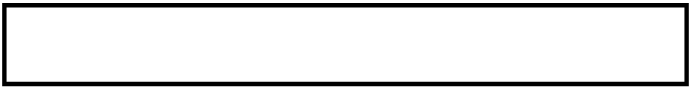 Liczba punktów uzyskanych ze sprawdzianu kompetencji językowej:- z języka angielskiego.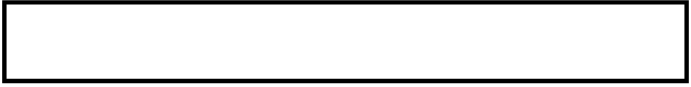 - z języka niemieckiego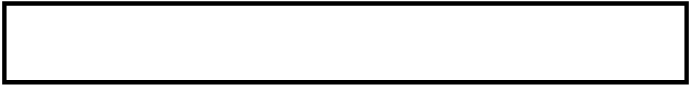 --------------------------------------------------------------------------------------------------------------------Oświadczenie:Na podstawie z art. 6 ust. 1 lit a. Rozporządzenia Parlamentu Europejskiego i Rady (UE) 2016/679 z dnia 27 kwietnia 2016 r. w sprawie ochrony osób fizycznych w związku z przetwarzaniem danych osobowych i w sprawie swobodnego przepływu tych danych oraz uchylenia dyrektywy 95/46/WE (ogólne rozporządzenie o ochronie danych osobowych)   wyrażam zgodę na przetwarzanie moich danych osobowych idanych osobowych mojego dziecka .....................…………………………………………………………………………………………………………………………(imię i nazwisko dziecka) przez CLV Liceum Ogólnokształcące z Oddziałami Dwujęzycznymi im. Bohaterek Powstania Warszawskiego w Warszawie.Oświadczam, że zapoznałem się z zasadami i kryteriami rekrutacji do Liceum oraz wyrażam zgodę na wykorzystanie moich danych osobowych (nazwisko, imię, data i miejsce urodzenia, telefon, e-mail oraz pesel)do celów związanych z rekrutacją i nauką w CLV Liceum Ogólnokształcącym w Warszawie. Dane zgromadzone w procesie rekrutacji będą przechowywane przez szkołę, do której kandydat został przyjęty nie dłużej niż do końca okresu, w którym uczeń uczęszcza do tej szkoły.(art.20 ustawy o systemie oświaty. W przypadku kandydata, który nie został przyjęty dane kandydata będą przechowywane przez okres jednego roku. Administratorem Pani/Pana danych osobowych jest CLV Liceum Ogólnokształcące z Oddziałami Dwujęzycznymi z siedzibą w Warszawie ul. Żywnego 25. …………………………………………….			……………………………………………………….Czytelny Podpis kandydata				Czytelny podpis rodziców/ prawnych opiekunówklasa przedmioty nauczane w zakresie rozszerzonympierwszy język obcydrugi język obcyWybór klasy1A DJ angjęzyk polski, historia angielski (6 godz. tyg. +1 godz. native speakerem)niemiecki lub hiszpański 1B DJ angmatematyka, fizyka angielski (6 godz. tyg.+1 godz. native speakera) niemiecki lub hiszpański 1C angmatematyka, informatyka, język angielskiangielski niemiecki lub hiszpański 1D DJ niemmatematyka, geografia, język angielski niemiecki (6 godz. tyg. 1 godz.native speakera)angielski 1E DJangWOS, matematykaangielski (6 godz. tyg.+1 godz. native speakera) niemiecki lub hiszpański 1Mamatematyka, biologia, chemia angielski niemiecki lub hiszpański 1Mbbiologia, chemia angielski niemiecki lub hiszpański 